My Plate Ages 9 -13Label the food groups on the plates below.  Then create a meal plan for lunch and dinner.  Write in the foods you would eat in the appropriate food group.  The meal plan should show a well-balanced menu for 1 day. Use the guidelines below.  Extra credit if you can give an example of a healthy snack to have between lunch and dinner.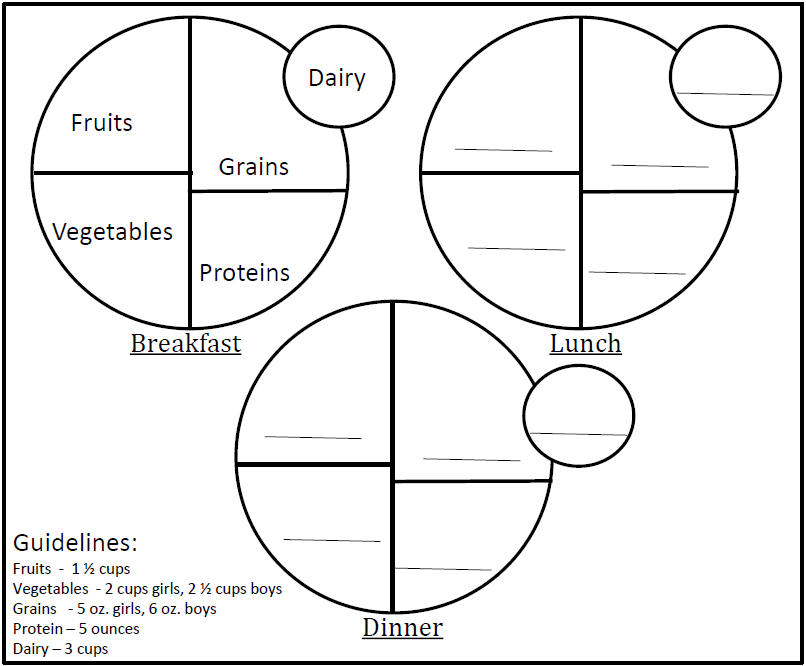 Snack: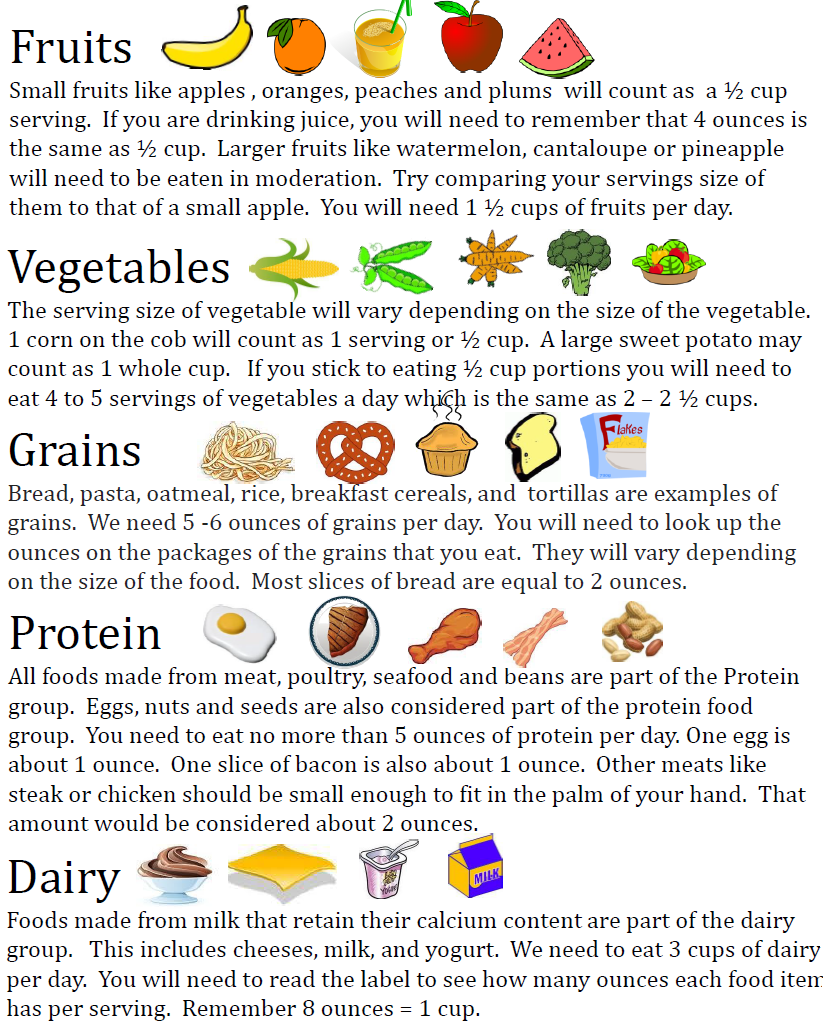 